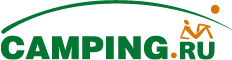 Инструкция по эксплуатации«Изотермический контейнер CAMPING WORLD MARINE 10л,  20л,  28л»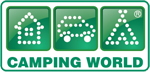 Контейнер отличается очень прочной конструкцией и полной термоизоляцией из полиуретана (без СФС), герметичной прокладкой и крышкой. Предназначен для хранения продуктов питания и различных напитков в горячем и в холодном виде, в том числе замороженных, до 24 часов.Надежность контейнера позволяет использовать его в различных условиях: на даче, на яхте, в путешествии, на работе, в походе и т.д.I. УХОД ЗА КОНТЕЙНЕРОМ:Перед первичным использованием и непосредственно после каждого использования промывайте контейнер внутри и крышку уксусной водой (либо питьевой содой), внешнюю поверхность контейнера можно при необходимости почистить щеткой  с использованием какого-либо моющего средства. После мытья, обязательно, дайте контейнеру высохнуть.II. ИНСТРУКЦИЯ ПО ЭКСПЛУАТАЦИИ:ПОЛЕЗНЫЕ СОВЕТЫ:- кладите в контейнер продукты предварительно охлажденные- не открывайте контейнер если в этом нет необходимости- следите, чтобы крышка всегда была плотно закрыта- храните контейнер с продуктами  в хорошо проветриваемом месте в тени- по возможности, заполняйте контейнер полностью- в контейнер, дополнительно с продуктами, можно положить лед или специальные аккумуляторы холода, что усиливает эффект охлаждения и увеличивает время сохранения продуктов охлажденными или замороженными, особенно, если Вы в контейнер положили продукты или напитки предварительно  охлажденные. Аккумулятор холода представляет собой соляной раствор в надежной герметичной упаковке, который следует предварительно заморозить в морозилке, а затем положить вместе с продуктами в контейнер. Действует по принципу  сухого  льда. Срок использования и последующего замораживания раствора не ограничен.Рекомендации по использованию:Изотермические контейнеры от 10л до 20л: 2шт Iceblock 200РЕКОМЕНДАЦИИ ПО ХРАНЕНИЮ КОНТЕЙНЕРА В ПЕРИОД ЕГО НЕИСПОЛЬЗОВАНИЯ:
- тщательно промойте контейнер и аксессуары к нему- поместите крышку и аксессуары в сам контейнер- предохранять контейнер от запыленияВНИМАНИЕ: храните контейнер всегда с открытой крышкой. 